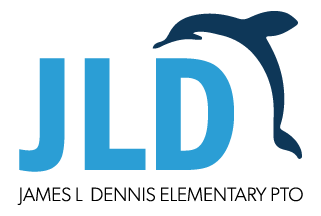 James L Dennis Elementary PTO Meeting January 26th, 2021 – ZOOM SESSIONRecap of 2020:  -   We have had successful sales of T-shirts and masks.  Care Share:  We were able to raise $1000 which enabled us to support 12 PC students and their families for Christmas.  Christmas Gifts:  We provided Mrs White with 5 gifts she was able to raffle off for the teachers.  We also gave every staff member an ornament and Starbucks gift card from the PTO for Christmas.  We provided bagels and coffee one morning for breakfast and brought Sonic drinks to school for all the teachers.  Update on 2021:Mrs White said we will not be able to have the Daddy/Daughter dance or the Mother/Son movie night this year.  Also, we are not able to have the Color Run.  We have provided snacks and a drink for the Valentine’s Day parties which will happen the week of Valentine’s Day.  If parents want to volunteer to help, they can schedule that through the office.  There will be no yearbook this year, so she suggested PTO do a “Memory Book” they can sign at the end of the year.  Anyone have thoughts or ideas for how to do this?  Any questions or ideas?  Adjourn